Absent:                                       have no concerns. Voted in advance to approve should majority agree.ENDS: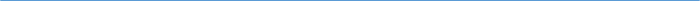 Barton Core Priorities/Strategic Plan Goals Drive Student Success1. Advance student entry, reentry, retention and completion strategies.2. Commit to excellence in teaching and learning.Cultivate Community Engagement3. Expand partnerships across the institution.4. Reinforce public recognition of Barton Community College.5. Foster a climate of inclusivity so students, employees, and communities are welcomed, supported, and valued for their contributions.Emphasize Institutional Effectiveness6. Develop, enhance, and align business processes.7. Manifest an environment that supports the mission of the college.Optimize Employee Experience8. Promote an environment that recognizes and supports employee engagement, innovation, collaboration, and growth.9. Develop, enhance, and align business human resource processes.AGENDA/MINUTESAGENDA/MINUTESTeam NameLearning, Instruction and Curriculum Committee (LICC)Date4/14/2021Time3:30 – 4:30 pmLocationZoom https://zoom.us/j/95145344616FacilitatorFacilitatorBrian HoweBrian HoweBrian HoweBrian HoweRecorderSarah RiegelSarah RiegelSarah RiegelSarah RiegelSarah RiegelSarah RiegelTeam membersTeam membersTeam membersTeam membersTeam membersTeam membersTeam membersTeam membersTeam membersTeam membersTeam membersPresent  XAbsent   OPresent  XAbsent   OTeam 1Team 1Team 2Team 3Team 3AdditionalAdditionalNon-votingxRandy Allen Team LeadRandy Allen Team LeadxLaura Schlessiger Team LeadxMarlo Chavarria Team LeadMarlo Chavarria Team LeadxLori CrowtherLori CrowtherxKathy KottasxBrenda GlendenningBrenda GlendenningxTodd MobrayxJaime AbelJaime AbeloKurt TealKurt TealxLee MillerxKarly LittleKarly LittlexChris VanderlindexErika Jenkins-MossErika Jenkins-MossxKaren KratzerKaren KratzerxClaudia MatherxJohn MackJohn MackxSara HoffxMary DoyleMary DoylexElaine SimmonsGuestGuestGuestGuestGuestGuestGuestGuestGuestGuestGuestGuestGuestoReGina CasperReGina CasperoMary FoleyxJo HarringtonJo HarringtonxBill ForstBill ForstxAndrea ThompsonoMatt ConnellMatt ConnellxJames MillerxDeanna HeierDeanna HeierxTerri MebaneTerri MebaneAction ItemsAction ItemsAction ItemsAction ItemsAction ItemsAction ItemsAction ItemsReporterReporterReporterNew/RevisedNew/RevisedEffective SemesterBUSI 1600 Introduction to BusinessTeam 3Outcomes and competencies revisionsChanges made due to KCOGOutcomes and competency corrections:A.3. change “analyze” to “contrast”D.8. remove colonE.1. change “explore” to “ explain”F.2. correct the formattingG.1. change “discover” to “explain”J.2. change “evaluating” to “evaluateL.3. change “determining” to “determine”Scope and sequence paragraph remove the language about general education – this is an elective Deanna will make the corrections and resend the worksheet to Team 3LICC will approve via email votingBUSI 1600 Introduction to BusinessTeam 3Outcomes and competencies revisionsChanges made due to KCOGOutcomes and competency corrections:A.3. change “analyze” to “contrast”D.8. remove colonE.1. change “explore” to “ explain”F.2. correct the formattingG.1. change “discover” to “explain”J.2. change “evaluating” to “evaluateL.3. change “determining” to “determine”Scope and sequence paragraph remove the language about general education – this is an elective Deanna will make the corrections and resend the worksheet to Team 3LICC will approve via email votingBUSI 1600 Introduction to BusinessTeam 3Outcomes and competencies revisionsChanges made due to KCOGOutcomes and competency corrections:A.3. change “analyze” to “contrast”D.8. remove colonE.1. change “explore” to “ explain”F.2. correct the formattingG.1. change “discover” to “explain”J.2. change “evaluating” to “evaluateL.3. change “determining” to “determine”Scope and sequence paragraph remove the language about general education – this is an elective Deanna will make the corrections and resend the worksheet to Team 3LICC will approve via email votingBUSI 1600 Introduction to BusinessTeam 3Outcomes and competencies revisionsChanges made due to KCOGOutcomes and competency corrections:A.3. change “analyze” to “contrast”D.8. remove colonE.1. change “explore” to “ explain”F.2. correct the formattingG.1. change “discover” to “explain”J.2. change “evaluating” to “evaluateL.3. change “determining” to “determine”Scope and sequence paragraph remove the language about general education – this is an elective Deanna will make the corrections and resend the worksheet to Team 3LICC will approve via email votingBUSI 1600 Introduction to BusinessTeam 3Outcomes and competencies revisionsChanges made due to KCOGOutcomes and competency corrections:A.3. change “analyze” to “contrast”D.8. remove colonE.1. change “explore” to “ explain”F.2. correct the formattingG.1. change “discover” to “explain”J.2. change “evaluating” to “evaluateL.3. change “determining” to “determine”Scope and sequence paragraph remove the language about general education – this is an elective Deanna will make the corrections and resend the worksheet to Team 3LICC will approve via email votingBUSI 1600 Introduction to BusinessTeam 3Outcomes and competencies revisionsChanges made due to KCOGOutcomes and competency corrections:A.3. change “analyze” to “contrast”D.8. remove colonE.1. change “explore” to “ explain”F.2. correct the formattingG.1. change “discover” to “explain”J.2. change “evaluating” to “evaluateL.3. change “determining” to “determine”Scope and sequence paragraph remove the language about general education – this is an elective Deanna will make the corrections and resend the worksheet to Team 3LICC will approve via email votingBUSI 1600 Introduction to BusinessTeam 3Outcomes and competencies revisionsChanges made due to KCOGOutcomes and competency corrections:A.3. change “analyze” to “contrast”D.8. remove colonE.1. change “explore” to “ explain”F.2. correct the formattingG.1. change “discover” to “explain”J.2. change “evaluating” to “evaluateL.3. change “determining” to “determine”Scope and sequence paragraph remove the language about general education – this is an elective Deanna will make the corrections and resend the worksheet to Team 3LICC will approve via email votingDeanna HeierDeanna HeierDeanna HeierRevisedRevisedSummer 2021BUSI 1803 Principles of ManagementTeam 3Outcomes and competencies revisionsChanges made due to KCOGOutcomes and competency corrections:A.5. needs numberedC. the competency between 6. and 7. should be numberedE.3. remove semi-colonE.6. typo in “contrast”F.2. remove semi-colonScope and sequence paragraph remove the language about general education – this is an elective Deanna will make the corrections and resend the worksheet to Team 3LICC will approve via email votingBUSI 1803 Principles of ManagementTeam 3Outcomes and competencies revisionsChanges made due to KCOGOutcomes and competency corrections:A.5. needs numberedC. the competency between 6. and 7. should be numberedE.3. remove semi-colonE.6. typo in “contrast”F.2. remove semi-colonScope and sequence paragraph remove the language about general education – this is an elective Deanna will make the corrections and resend the worksheet to Team 3LICC will approve via email votingBUSI 1803 Principles of ManagementTeam 3Outcomes and competencies revisionsChanges made due to KCOGOutcomes and competency corrections:A.5. needs numberedC. the competency between 6. and 7. should be numberedE.3. remove semi-colonE.6. typo in “contrast”F.2. remove semi-colonScope and sequence paragraph remove the language about general education – this is an elective Deanna will make the corrections and resend the worksheet to Team 3LICC will approve via email votingBUSI 1803 Principles of ManagementTeam 3Outcomes and competencies revisionsChanges made due to KCOGOutcomes and competency corrections:A.5. needs numberedC. the competency between 6. and 7. should be numberedE.3. remove semi-colonE.6. typo in “contrast”F.2. remove semi-colonScope and sequence paragraph remove the language about general education – this is an elective Deanna will make the corrections and resend the worksheet to Team 3LICC will approve via email votingBUSI 1803 Principles of ManagementTeam 3Outcomes and competencies revisionsChanges made due to KCOGOutcomes and competency corrections:A.5. needs numberedC. the competency between 6. and 7. should be numberedE.3. remove semi-colonE.6. typo in “contrast”F.2. remove semi-colonScope and sequence paragraph remove the language about general education – this is an elective Deanna will make the corrections and resend the worksheet to Team 3LICC will approve via email votingBUSI 1803 Principles of ManagementTeam 3Outcomes and competencies revisionsChanges made due to KCOGOutcomes and competency corrections:A.5. needs numberedC. the competency between 6. and 7. should be numberedE.3. remove semi-colonE.6. typo in “contrast”F.2. remove semi-colonScope and sequence paragraph remove the language about general education – this is an elective Deanna will make the corrections and resend the worksheet to Team 3LICC will approve via email votingBUSI 1803 Principles of ManagementTeam 3Outcomes and competencies revisionsChanges made due to KCOGOutcomes and competency corrections:A.5. needs numberedC. the competency between 6. and 7. should be numberedE.3. remove semi-colonE.6. typo in “contrast”F.2. remove semi-colonScope and sequence paragraph remove the language about general education – this is an elective Deanna will make the corrections and resend the worksheet to Team 3LICC will approve via email votingDeanna HeierDeanna HeierDeanna HeierRevisedRevisedSummer 2021BUSI 1805 MarketingTeam 3Outcomes and competencies revisionsChanges made due to KCOGOutcomes and competency corrections:A.1. change to “Explain what marketing is and its importance.”D.3. remove semi-colonF.2. remove the “’s” from consumerF.5. remove “a”Scope and sequence paragraph remove the language about general education – this is an elective Deanna will make the corrections and resend the worksheet to Team 3LICC will approve via email votingBUSI 1805 MarketingTeam 3Outcomes and competencies revisionsChanges made due to KCOGOutcomes and competency corrections:A.1. change to “Explain what marketing is and its importance.”D.3. remove semi-colonF.2. remove the “’s” from consumerF.5. remove “a”Scope and sequence paragraph remove the language about general education – this is an elective Deanna will make the corrections and resend the worksheet to Team 3LICC will approve via email votingBUSI 1805 MarketingTeam 3Outcomes and competencies revisionsChanges made due to KCOGOutcomes and competency corrections:A.1. change to “Explain what marketing is and its importance.”D.3. remove semi-colonF.2. remove the “’s” from consumerF.5. remove “a”Scope and sequence paragraph remove the language about general education – this is an elective Deanna will make the corrections and resend the worksheet to Team 3LICC will approve via email votingBUSI 1805 MarketingTeam 3Outcomes and competencies revisionsChanges made due to KCOGOutcomes and competency corrections:A.1. change to “Explain what marketing is and its importance.”D.3. remove semi-colonF.2. remove the “’s” from consumerF.5. remove “a”Scope and sequence paragraph remove the language about general education – this is an elective Deanna will make the corrections and resend the worksheet to Team 3LICC will approve via email votingBUSI 1805 MarketingTeam 3Outcomes and competencies revisionsChanges made due to KCOGOutcomes and competency corrections:A.1. change to “Explain what marketing is and its importance.”D.3. remove semi-colonF.2. remove the “’s” from consumerF.5. remove “a”Scope and sequence paragraph remove the language about general education – this is an elective Deanna will make the corrections and resend the worksheet to Team 3LICC will approve via email votingBUSI 1805 MarketingTeam 3Outcomes and competencies revisionsChanges made due to KCOGOutcomes and competency corrections:A.1. change to “Explain what marketing is and its importance.”D.3. remove semi-colonF.2. remove the “’s” from consumerF.5. remove “a”Scope and sequence paragraph remove the language about general education – this is an elective Deanna will make the corrections and resend the worksheet to Team 3LICC will approve via email votingBUSI 1805 MarketingTeam 3Outcomes and competencies revisionsChanges made due to KCOGOutcomes and competency corrections:A.1. change to “Explain what marketing is and its importance.”D.3. remove semi-colonF.2. remove the “’s” from consumerF.5. remove “a”Scope and sequence paragraph remove the language about general education – this is an elective Deanna will make the corrections and resend the worksheet to Team 3LICC will approve via email votingDeanna HeierDeanna HeierDeanna HeierRevisedRevisedSummer 2021STAT 1829 Elements of StatisticsTeam 1Prerequisite change Added MATH 1824 or College Prep Math to the prerequisites Motion to approve by Randy, second by Chris ApprovedSTAT 1829 Elements of StatisticsTeam 1Prerequisite change Added MATH 1824 or College Prep Math to the prerequisites Motion to approve by Randy, second by Chris ApprovedSTAT 1829 Elements of StatisticsTeam 1Prerequisite change Added MATH 1824 or College Prep Math to the prerequisites Motion to approve by Randy, second by Chris ApprovedSTAT 1829 Elements of StatisticsTeam 1Prerequisite change Added MATH 1824 or College Prep Math to the prerequisites Motion to approve by Randy, second by Chris ApprovedSTAT 1829 Elements of StatisticsTeam 1Prerequisite change Added MATH 1824 or College Prep Math to the prerequisites Motion to approve by Randy, second by Chris ApprovedSTAT 1829 Elements of StatisticsTeam 1Prerequisite change Added MATH 1824 or College Prep Math to the prerequisites Motion to approve by Randy, second by Chris ApprovedSTAT 1829 Elements of StatisticsTeam 1Prerequisite change Added MATH 1824 or College Prep Math to the prerequisites Motion to approve by Randy, second by Chris ApprovedJo HarringtonJo HarringtonJo HarringtonRevisedRevisedFall 2021THEA 1309 Theatre EnsembleTeam 1New course Troop of actors that will go into the community for performances and recruitmentMotion to approve by Randy, second by Chris ApprovedTHEA 1309 Theatre EnsembleTeam 1New course Troop of actors that will go into the community for performances and recruitmentMotion to approve by Randy, second by Chris ApprovedTHEA 1309 Theatre EnsembleTeam 1New course Troop of actors that will go into the community for performances and recruitmentMotion to approve by Randy, second by Chris ApprovedTHEA 1309 Theatre EnsembleTeam 1New course Troop of actors that will go into the community for performances and recruitmentMotion to approve by Randy, second by Chris ApprovedTHEA 1309 Theatre EnsembleTeam 1New course Troop of actors that will go into the community for performances and recruitmentMotion to approve by Randy, second by Chris ApprovedTHEA 1309 Theatre EnsembleTeam 1New course Troop of actors that will go into the community for performances and recruitmentMotion to approve by Randy, second by Chris ApprovedTHEA 1309 Theatre EnsembleTeam 1New course Troop of actors that will go into the community for performances and recruitmentMotion to approve by Randy, second by Chris ApprovedJames MillerJames MillerJames MillerNew New Fall 2021THEA 1313 Introduction to Costume DesignTeam 1New course Introduce students to all aspects of costume designRemove the repeatability sentence from the scope and sequence paragraphMotion to approve with changes by Randy, second by ChrisApproved with changesTHEA 1313 Introduction to Costume DesignTeam 1New course Introduce students to all aspects of costume designRemove the repeatability sentence from the scope and sequence paragraphMotion to approve with changes by Randy, second by ChrisApproved with changesTHEA 1313 Introduction to Costume DesignTeam 1New course Introduce students to all aspects of costume designRemove the repeatability sentence from the scope and sequence paragraphMotion to approve with changes by Randy, second by ChrisApproved with changesTHEA 1313 Introduction to Costume DesignTeam 1New course Introduce students to all aspects of costume designRemove the repeatability sentence from the scope and sequence paragraphMotion to approve with changes by Randy, second by ChrisApproved with changesTHEA 1313 Introduction to Costume DesignTeam 1New course Introduce students to all aspects of costume designRemove the repeatability sentence from the scope and sequence paragraphMotion to approve with changes by Randy, second by ChrisApproved with changesTHEA 1313 Introduction to Costume DesignTeam 1New course Introduce students to all aspects of costume designRemove the repeatability sentence from the scope and sequence paragraphMotion to approve with changes by Randy, second by ChrisApproved with changesTHEA 1313 Introduction to Costume DesignTeam 1New course Introduce students to all aspects of costume designRemove the repeatability sentence from the scope and sequence paragraphMotion to approve with changes by Randy, second by ChrisApproved with changesJames MillerJames MillerJames MillerNewNewFall 2021ARTS 1205 Digital DesignTeam 2Course title, course description, prerequisites, outcomes and competencies changesRenovated the art studio to remove the black and white photography studioThis will help the art department growOutcome and competency C.2. remove the word “digitally”Motion to approve with changes by Laura, second by ChrisApproved with changes ARTS 1205 Digital DesignTeam 2Course title, course description, prerequisites, outcomes and competencies changesRenovated the art studio to remove the black and white photography studioThis will help the art department growOutcome and competency C.2. remove the word “digitally”Motion to approve with changes by Laura, second by ChrisApproved with changes ARTS 1205 Digital DesignTeam 2Course title, course description, prerequisites, outcomes and competencies changesRenovated the art studio to remove the black and white photography studioThis will help the art department growOutcome and competency C.2. remove the word “digitally”Motion to approve with changes by Laura, second by ChrisApproved with changes ARTS 1205 Digital DesignTeam 2Course title, course description, prerequisites, outcomes and competencies changesRenovated the art studio to remove the black and white photography studioThis will help the art department growOutcome and competency C.2. remove the word “digitally”Motion to approve with changes by Laura, second by ChrisApproved with changes ARTS 1205 Digital DesignTeam 2Course title, course description, prerequisites, outcomes and competencies changesRenovated the art studio to remove the black and white photography studioThis will help the art department growOutcome and competency C.2. remove the word “digitally”Motion to approve with changes by Laura, second by ChrisApproved with changes ARTS 1205 Digital DesignTeam 2Course title, course description, prerequisites, outcomes and competencies changesRenovated the art studio to remove the black and white photography studioThis will help the art department growOutcome and competency C.2. remove the word “digitally”Motion to approve with changes by Laura, second by ChrisApproved with changes ARTS 1205 Digital DesignTeam 2Course title, course description, prerequisites, outcomes and competencies changesRenovated the art studio to remove the black and white photography studioThis will help the art department growOutcome and competency C.2. remove the word “digitally”Motion to approve with changes by Laura, second by ChrisApproved with changes Bill ForstBill ForstBill ForstRevivedRevivedFall 2021ARTS 1247 Digital Imaging and Design Team 2New courseMotion to approve by Randy, second by ChrisApproved ARTS 1247 Digital Imaging and Design Team 2New courseMotion to approve by Randy, second by ChrisApproved ARTS 1247 Digital Imaging and Design Team 2New courseMotion to approve by Randy, second by ChrisApproved ARTS 1247 Digital Imaging and Design Team 2New courseMotion to approve by Randy, second by ChrisApproved ARTS 1247 Digital Imaging and Design Team 2New courseMotion to approve by Randy, second by ChrisApproved ARTS 1247 Digital Imaging and Design Team 2New courseMotion to approve by Randy, second by ChrisApproved ARTS 1247 Digital Imaging and Design Team 2New courseMotion to approve by Randy, second by ChrisApproved Bill ForstBill ForstBill ForstNewNewFall 2021ARTS 1248 Digital Design Lab Team 2New courseOutcome and competency A.1. change “listen to” to “assess”Outcome and competency A.2. remove “and critique”Motion to approve with changes by Randy, second by ErikaApproved with changesARTS 1248 Digital Design Lab Team 2New courseOutcome and competency A.1. change “listen to” to “assess”Outcome and competency A.2. remove “and critique”Motion to approve with changes by Randy, second by ErikaApproved with changesARTS 1248 Digital Design Lab Team 2New courseOutcome and competency A.1. change “listen to” to “assess”Outcome and competency A.2. remove “and critique”Motion to approve with changes by Randy, second by ErikaApproved with changesARTS 1248 Digital Design Lab Team 2New courseOutcome and competency A.1. change “listen to” to “assess”Outcome and competency A.2. remove “and critique”Motion to approve with changes by Randy, second by ErikaApproved with changesARTS 1248 Digital Design Lab Team 2New courseOutcome and competency A.1. change “listen to” to “assess”Outcome and competency A.2. remove “and critique”Motion to approve with changes by Randy, second by ErikaApproved with changesARTS 1248 Digital Design Lab Team 2New courseOutcome and competency A.1. change “listen to” to “assess”Outcome and competency A.2. remove “and critique”Motion to approve with changes by Randy, second by ErikaApproved with changesARTS 1248 Digital Design Lab Team 2New courseOutcome and competency A.1. change “listen to” to “assess”Outcome and competency A.2. remove “and critique”Motion to approve with changes by Randy, second by ErikaApproved with changesBill ForstBill ForstBill ForstNewNewFall 2021Syllabi Submitted to InactivateSyllabi Submitted to InactivateSyllabi Submitted to InactivateSyllabi Submitted to InactivateSyllabi Submitted to InactivateSyllabi Submitted to InactivateSyllabi Submitted to InactivateReporterReporterReporterInactivateInactivateEffective SemesterMLTR 9001, MLTR 9003, MLTR 9004, MLTR 9005, MLTR 9008, MLTR 9020, MLTR 9022, MLTR 9023, MLTR 9028, MLTR 9029, MLTR 9031, MLTR 9032, MLTR 9034, MLTR 9036, MLTR 9037, MLTR 9912MLTR 9001, MLTR 9003, MLTR 9004, MLTR 9005, MLTR 9008, MLTR 9020, MLTR 9022, MLTR 9023, MLTR 9028, MLTR 9029, MLTR 9031, MLTR 9032, MLTR 9034, MLTR 9036, MLTR 9037, MLTR 9912MLTR 9001, MLTR 9003, MLTR 9004, MLTR 9005, MLTR 9008, MLTR 9020, MLTR 9022, MLTR 9023, MLTR 9028, MLTR 9029, MLTR 9031, MLTR 9032, MLTR 9034, MLTR 9036, MLTR 9037, MLTR 9912MLTR 9001, MLTR 9003, MLTR 9004, MLTR 9005, MLTR 9008, MLTR 9020, MLTR 9022, MLTR 9023, MLTR 9028, MLTR 9029, MLTR 9031, MLTR 9032, MLTR 9034, MLTR 9036, MLTR 9037, MLTR 9912MLTR 9001, MLTR 9003, MLTR 9004, MLTR 9005, MLTR 9008, MLTR 9020, MLTR 9022, MLTR 9023, MLTR 9028, MLTR 9029, MLTR 9031, MLTR 9032, MLTR 9034, MLTR 9036, MLTR 9037, MLTR 9912MLTR 9001, MLTR 9003, MLTR 9004, MLTR 9005, MLTR 9008, MLTR 9020, MLTR 9022, MLTR 9023, MLTR 9028, MLTR 9029, MLTR 9031, MLTR 9032, MLTR 9034, MLTR 9036, MLTR 9037, MLTR 9912MLTR 9001, MLTR 9003, MLTR 9004, MLTR 9005, MLTR 9008, MLTR 9020, MLTR 9022, MLTR 9023, MLTR 9028, MLTR 9029, MLTR 9031, MLTR 9032, MLTR 9034, MLTR 9036, MLTR 9037, MLTR 9912XXSummer 2021Other ItemsOther ItemsOther ItemsOther ItemsOther ItemsOther ItemsOther ItemsReporterReporterReporterUpdated Academic Integrity statement coming soonUpdated Academic Integrity statement coming soonUpdated Academic Integrity statement coming soonUpdated Academic Integrity statement coming soonUpdated Academic Integrity statement coming soonUpdated Academic Integrity statement coming soonUpdated Academic Integrity statement coming soonElaineElaineElaineESSENTIAL SKILLS                             REGIONAL WORKFORCE NEEDS   WORK PREPAREDNESS                    BARTON SERVICES AND REGIONAL LOCATIONSACADEMIC ADVANCEMENT             STRATEGIC PLAN“BARTON EXPERIENCE”CONTINGENCY PLANNING